Мониторинг рынка вторичного жилья г. Владивосток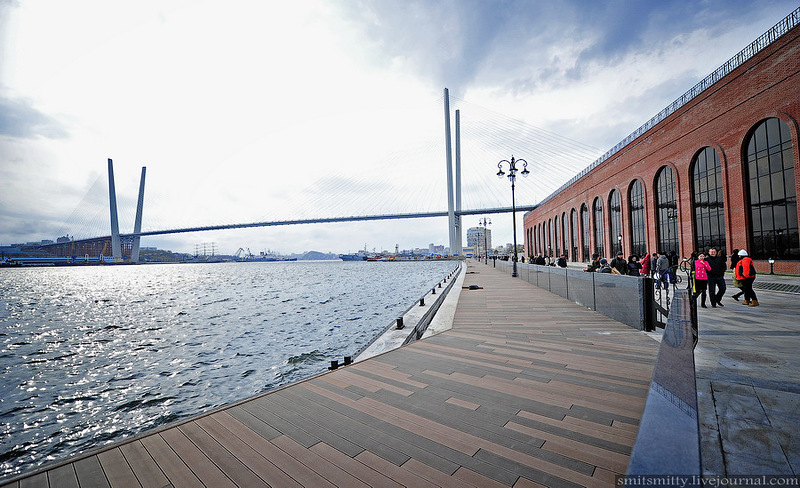 Июнь 2016ВведениеОбъем предложения на рынке купли-продажи квартир в Июне месяце составил 40,827 млрд. руб., что на 9,34% выше аналогичного показателя предыдущего месяца, видимо, сказалось повышение активности на рынке перед летними отпусками. Лидерами среди районов города по количеству предложений в штуках квартир стали: «Чуркин» - 892, «Вторая речка» – 800, «64-71 мкр.» - 646, по объему предложения: «Центр» -  4,554 млрд. руб., «Вторая речка» -3,910 млрд. руб., «Чуркин»-3,313 млрд. руб.Самый дорогой район «Первая речка», средняя удельная цена предложения 114 394 руб./кв.м., самый дешевый район «о. Попова», 39 817 руб./кв.м.В Июне 2016 года средняя удельная цена предложения на вторичном рынке многоквартирного жилья г. Владивостока составила 95 045 руб./кв.м., уменьшение в сравнении с предыдущим месяцем на 0,65%.Индекс роста 0,994, погрешность в определении среднего составила 0,49%, коэффициент вариации 22,95%. Средняя полная цена предложения составила 4 753 539 руб., уменьшение в сравнении с предыдущим месяцем на 0,42%. В среднем по городу Владивостоку цена предложения за метр квадратный в квартирах, расположенных на средних этажах составила 97 707 руб., на последних этажах 93 329 руб., на первых и цокольных этажах 88 704 руб.В среднем по городу Владивостоку цена предложения за квадратный метр в квартирах, расположенных в кирпичных домах составила 98 649 руб., в панельных – 91 926 руб., в деревянных – 62 837 руб./кв.м.В домах новостройках, первичный рынок, в г. Владивосток средневзвешенная по площади цена предложения в Июне 2016 г. составила 76 464 руб./кв.м. увеличение на 2,36%Диаграмма 1. Динамика изменения средней удельной цены предложения на вторичном рынке жилья в г. Владивостоке, руб./кв.м.Таблица 1. Средняя удельная цена  предложения за 1 кв.м. в г. Владивостоке, руб.Таблица 2. Средняя удельная цена  предложения за 1 кв. м. в зависимости от материала стен  в г. Владивостоке, руб.Таблица 3. Средняя удельная цена предложения  за 1 кв. м. в зависимости от этажа расположения квартиры в г. Владивостоке, руб., и корректировка на этаж.Таблица 4. Средняя удельная  и полная цена предложения 1 кв. м. по типам квартир в г. Владивостоке, руб.Таблица 5.  Десятка самых дорогих районов по средней удельной цене предложения за 1 кв. м. руб.Таблица 6. Распределение объема предложения по типам квартир по районам г. Владивостока, штукДиаграмма 2. Средняя удельная цена предложения 1 кв. м. по типам квартир в г. Владивостоке, руб.Диаграмма 3. Средняя удельная цена предложения за 1 кв. м. в зависимости от этажа расположения квартиры в г. Владивостоке, руб./кв.м.Диаграмма 4. Средняя удельная цена  за 1 кв. м. в зависимости от материала стен в г. Владивостоке, руб./кв.м.Диаграмма 5. Средняя удельная цена предложения за 1 кв. м. по районам в г. Владивостоке, руб./кв.м.Таблица 7. Средняя удельная цена предложения 1 кв. м. по районам г. ВладивостокаТаблица 8. Средняя удельная цена предложения 1 кв. м. в новостройках (первичный рынок) по районам г. ВладивостокаТаблицы 9. Средняя удельная цена предложения 1 кв. м. по типам квартир по районам г. ВладивостокаПодготовлен Мониторинг рынка вторичного жилья в городе Владивостоке, Июнь 2016 года. Подготовлен Дымченко С.Н., директор ООО «Индустрия-Р», аттестованный аналитик рынка недвижимости (ААРН), Сертификат РОСС RU №25.001. Тел. (423) 245-77-18, dsn2001@mail.ru, www.industry-r.ru.Материалы и методологии. Сайт www.farpost.ru, информация о выставленных на продажу квартирах в Июне 2016 г.Сбор информации с сайта осуществлен программным продуктом «Парсер сайтов» (Сублицензионный договор №1205-1, 12 мая 2015 года)Методология анализа рынка недвижимости изложенная в книге «Анализ рынка недвижимости для профессионалов» Стерник Г.М., Стерник С.Г. Издательство, Экономика Год 2009 год.Руб.Средняя ценаСредняя удельная цена предложения за 1 кв. м.95 045Материал наружных стенСредняя ценаДерево62 837Кирпич98 649Панель ж/б91 926Объект оценкимай.16апр.16АналогАналогАналогпервыйсреднийпоследнийпервый88 70487 0181,94%-9,22%-4,96%средний97 70798 062-0,36%9,22%4,48%последний93 32993 818-0,52%4,96%-4,48%июнь.16май.16Количество комнатМинСредняяМаксСредняя полная, руб.Средняя% изм.Средняя полная, руб.% изм.1-комнатная35 65999 802185 1853 478 30699 4190,39%3 505 429-0,77%2-комнатная14 77692 749232 5584 694 43093 262-0,55%4 786 937-1,93%3-комнатная17 54489 792360 0006 504 68690 707-1,01%6 534 191-0,45%4-комнатная14 87091 132310 0009 134 06892 042-0,99%9 427 448-3,11%5-комнатная42 50293 722167 66514 844 38095 514-1,88%14 937 049-0,62%6 комнат и более31 046114 489357 14327 356 263124 786-8,25%36 106 167-24,23%Гостинка18 750103 571183 3332 103 577104 832-1,20%2 170 508-3,08%Комната11 66793 837176 9231 459 08697 429-3,69%1 470 612-0,78%Первая речка114 394Центр113 650Некрасовская110 184Эгершельд108 719Толстого (Буссе)102 110Третья рабочая99 676Столетие98 298БАМ97 045Вторая речка96 971Седанка95 323Названия строк1-комнатная2-комнатная3-комнатная4-комнатная5-комнатная6 комнат и болееГостинкаКомната64, 71 мкр.141181248471244Баляева113116105514512БАМ12580607203Борисенко138134932015727Весенняя232Вторая речка18229418036528318Гайдамак1920264451Горностай42Заря2170537211Луговая538559152108Некрасовская6760771419810о. Попова1721о. Русский1128141Окатовая1Океанская14474853119Патрокл292110Первая речка73130922032427п-ов Песчаный21Пригород1525711Садгород17371561Седанка162429927Снеговая611131443Снеговая падь29739313Столетие129220126236923Тихая641476378710Толстого (Буссе)16374214Третья рабочая1201081162021652Трудовая356846141135Трудовое5444366293Угольная4751Фадеева1629131819Центр13019916643152218Чуркин23026315729118922Эгершельд14514710927234422июнь.16май.16Материал стенСредняяСредняя% изм.кирпичный98 64998 977-0,33%панельный91 92692 421-0,53%июн.16май.16Районы городаМинСредняяМаксШтукПлощадь, кв.м.Объем предложения 
руб.Объем предложения %% Средняя% изм64, 71 мкр.14 87085 074166 66764637 2433 064 004 5457,50%-10,56%85 952-1,02%Баляева40 13089 985133 33349619 5731 671 680 6194,09%-5,40%91 922-2,11%БАМ18 49397 045141 50929513 2851 271 441 7483,11%2,03%96 0211,07%Борисенко20 41886 333150 00047020 2621 684 375 4984,13%-9,24%87 439-1,27%Весенняя65 25479 47896 970733425 880 0000,06%1,95%76 9543,28%Вторая речка33 33396 971232 55880041 4153 910 449 5529,58%1,95%98 260-1,31%Гайдамак43 75092 337179 245795 421471 704 0001,16%-2,92%94 353-2,14%Горностай52 98067 31580 435628118 777 0000,05%-29,23%66 7880,79%Заря42 50289 289121 6671558 843750 392 9301,84%-6,13%91 328-2,23%Луговая52 10990 394184 93223212 1381 063 207 1852,60%-4,97%89 2461,29%Некрасовская60 833110 184222 22232714 7421 621 527 8813,97%15,84%110 746-0,51%о. Попова16 40629 81750 0001152614 730 0000,04%-68,65%33 246-10,31%о. Русский34 00064 09388 235542 606164 189 0000,40%-32,62%63 5440,86%Океанская29 07084 853166 0551378 684723 171 9901,77%-10,79%84 1370,85%Патрокл25 00085 724132 222603 305283 829 0000,70%-9,88%86 729-1,16%Первая речка17 544114 394214 40036918 6912 168 070 9885,31%20,26%115 347-0,83%Пригород11 66776 834108 000492 286172 569 0000,42%-19,22%76 8020,04%Садгород45 34976 764108 750764 628348 115 6270,85%-19,30%77 015-0,33%Седанка46 15495 323137 500875 956552 761 7251,35%0,22%95 704-0,40%Снеговая19 86377 622125 000782 775204 072 9990,50%-18,39%78 070-0,57%Снеговая падь72 09390 584137 73620813 3001 184 885 0002,90%-4,77%90 988-0,44%Столетие29 41298 298169 23159027 4322 640 058 2916,47%3,34%99 758-1,46%Тихая26 08786 083127 50037815 1771 269 442 6793,11%-9,50%87 622-1,76%Толстого (Буссе)62 687102 110159 8001096 585661 551 9981,62%7,35%101 2170,88%Третья рабочая35 48499 676173 61143421 6682 144 523 8535,25%4,79%101 558-1,85%Трудовая28 40986 357130 7691828 543709 725 0001,74%-9,21%86 627-0,31%Трудовое30 76979 170108 4341727 284556 601 2381,36%-16,77%78 8770,37%Угольная58 51182 758101 4711777763 570 0000,16%-12,99%80 6062,67%Фадеева58 85089 445159 091862 983252 515 0000,62%-5,96%91 040-1,75%Центр14 776113 650360 00058438 6594 533 618 93211,10%19,48%114 849-1,04%Чуркин38 92991 463180 00089237 7293 313 280 2118,12%-3,84%90 7510,78%Эгершельд41 667108 719357 14349928 9763 311 817 6068,11%14,30%105 4383,11%РайонМинСредняяМакс64, 71 мкр.55 23864 70590 900Баляева52 10961 53976 875Вторая речка51 77153 86455 275Ж/Д ВокзалаЛуговая48 76165 36893 725Океанская70 00090 572119 797Патрокл64 10474 91398 160Садгород56 25056 25056 250Третья рабочая71 87482 391103 863Центр90 27895 892106 000Чуркин51 35265 73590 695Эгершельд75 39594 855106 0941-комнатная1-комнатная1-комнатная1-комнатная1-комнатнаяМикрорайонМинимумСредняяМаксимумшт.64, 71 микрорайоны64 70692 887145 238141Баляева50 00090 444117 188113БАМ75 398102 815130 952125Борисенко71 42994 572150 000138Весенняя87 87992 42496 9702Вторая речка36 905103 675137 500182Гайдамак74 359100 129119 35519ГорностайЗаря63 54291 922117 50021Луговая58 70694 108117 66753Некрасовская76 000113 624148 38767о. Русский38 46269 27680 64511Океанская68 57192 170121 55614Патрокл72 82687 481108 33329Первая речка64 000121 929177 02773п-ов Песчаный36 66740 00043 3332Пригород66 66788 648108 00015Садгород50 00083 062104 28617Сахарный ключСеданка53 571101 898122 58116Снеговая57 50083 85695 1616Снеговая падь82 353104 615124 44429СпутникСтолетие75 556104 333148 684129Тихая72 72793 959127 50064Толстого (Буссе)70 192114 152159 80016Третья рабочая70 238105 448152 174120Трудовая74 00095 053117 24135Трудовое35 65981 466108 33354Угольная79 03288 574101 4714Фадеева66 66788 010132 25816Центр50 000113 252160 606130ЧайкаЧуркин38 92993 914127 778230Эгершельд41 667106 922185 1851452-комнатная2-комнатная2-комнатная2-комнатная2-комнатнаяМикрорайонМинимумСредняяМаксимумшт.64, 71 микрорайоны64 70687 054130 000181Баляева52 94185 262111 538116БАМ37 50094 224123 81080Борисенко20 41884 176123 636134Весенняя68 00079 20090 0003Вторая речка36 90594 315232 558294Гайдамак70 308107 683179 24520Горностай66 59171 74480 4354Заря71 60091 771109 78370Луговая52 27991 464184 93285Некрасовская60 833111 820222 22260о. Русский34 00066 26388 23528Океанская29 07083 379116 90147Патрокл25 00087 465132 22221Первая речка73 000110 013172 917130п-ов ПесчаныйПригород30 00071 41392 85725Садгород48 57177 239108 75037Сахарный ключСеданка46 15483 973125 00024Снеговая65 00078 62787 75511Снеговая падь72 13191 868137 73673СпутникСтолетие47 77895 663169 231220Тихая62 03782 372104 255147Толстого (Буссе)74 038101 539151 78637Третья рабочая71 27799 655152 778108Трудовая62 76684 618113 33368Трудовое30 76977 628100 00044Угольная58 51178 60293 0007Фадеева72 09385 167159 09129Центр14 776109 072230 769199Чайка72 059100 358204 3485Чуркин40 00087 172180 000263Эгершельд53 846106 668186 5671473-комнатная3-комнатная3-комнатная3-комнатная3-комнатнаяМикрорайонМинимумСредняяМаксимумшт.64, 71 микрорайоны51 19078 714110 714248Баляева40 13078 248110 714105БАМ68 65790 438141 50960Борисенко40 00075 191114 28693Весенняя65 25466 94968 6442Вторая речка52 36490 410144 660180Гайдамак50 54184 174121 21226Горностай52 98058 45763 9342Заря48 38789 762121 66753Луговая52 10983 902125 00059Некрасовская70 909103 034155 55677о. Русский47 72755 75583 33314Океанская31 04679 467166 05548Патрокл25 00076 971101 44910Первая речка17 544112 727206 89792п-ов Песчаный27 58627 58627 5861Пригород63 33380 63590 3237Садгород45 34970 595108 00015Сахарный ключСеданка55 55699 577130 00029Снеговая51 38968 70487 67113Снеговая падь72 09385 221110 29493СпутникСтолетие65 07989 152130 137126Тихая63 93477 424105 73863Толстого (Буссе)62 68797 719120 69042Третья рабочая35 48496 930173 611116Трудовая48 14879 293119 04846Трудовое38 75070 89891 80336Угольная71 69881 06392 3085Фадеева58 85078 15690 17913Центр58 696116 307360 000166ЧайкаЧуркин51 89983 784171 053157Эгершельд53 846110 807276 3781094-комнатная4-комнатная4-комнатная4-комнатная4-комнатнаяМикрорайонМинимумСредняяМаксимумшт.64, 71 микрорайоны14 87074 193100 00047Баляева65 24476 32292 8575БАМ18 49381 799104 3177Борисенко51 94274 77993 97620ВесенняяВторая речка64 86085 639153 46436Гайдамак43 75077 302100 0004ГорностайЗаря48 38762 51985 2947Луговая60 44077 346100 00015Некрасовская87 413104 875126 36414о. РусскийОкеанская46 80980 503157 7785ПатроклПервая речка45 133105 360182 30820п-ов ПесчаныйПригород73 70473 70473 7041Садгород46 15470 87479 1676Сахарный ключСеданка55 00088 670137 5009СнеговаяСнеговая падь78 31390 446117 64713СпутникСтолетие73 07798 511124 35923Тихая61 11173 28298 0007Толстого (Буссе)81 250103 032122 54914Третья рабочая71 15487 074110 29420Трудовая68 85278 88895 50714Трудовое56 43571 830108 4346УгольнаяФадеева68 96668 96668 9661Центр74 138132 027310 00043ЧайкаЧуркин55 78977 176130 26329Эгершельд52 468109 848246 094275-комнатная5-комнатная5-комнатная5-комнатная5-комнатнаяМикрорайонМинимумСредняяМаксимумшт.64, 71 микрорайоны75 29475 29475 2941БаляеваБАМБорисенко75 75875 75875 7581ВесенняяВторая речка65 02687 031115 2635Гайдамак82 14387 27295 1094ГорностайЗаря42 50246 80251 1032Луговая79 167101 667124 1672Некрасовскаяо. РусскийОкеанская115 385119 872125 0003ПатроклПервая речка69 149105 270166 8753п-ов ПесчаныйПригородСадгород80 00080 00080 0001Сахарный ключСеданка69 44494 551119 6582Снеговая85 93885 93885 9381Снеговая падьСпутникСтолетиеТихаяТолстого (Буссе)Третья рабочая94 76294 99595 2292ТрудоваяТрудовоеУгольнаяФадееваЦентр66 00893 843152 64215ЧайкаЧуркинЭгершельд100 000133 832167 66526-комнатная и более6-комнатная и более6-комнатная и более6-комнатная и более6-комнатная и болееМикрорайонМинимумСредняяМаксимумшт.64, 71 микрорайоныБаляеваБАМБорисенкоВесенняяВторая речка88 23591 17694 1182Гайдамак61 27563 62666 1765ГорностайЗаряЛуговаяНекрасовская148 515148 515148 5151о. РусскийОкеанская31 04631 04631 0461ПатроклПервая речка123 077168 738214 4002п-ов ПесчаныйПригородСадгородСахарный ключСеданкаСнеговаяСнеговая падьСпутникСтолетиеТихаяТолстого (Буссе)Третья рабочая84 56884 56884 5681Трудовая68 42168 42168 4211ТрудовоеУгольнаяФадееваЦентр138 889152 778166 6672ЧайкаЧуркин42 10542 10542 1051Эгершельд145 283219 038357 1433ГостинкаГостинкаГостинкаГостинкаГостинкаМикрорайонМинимумСредняяМаксимумшт.64, 71 микрорайоны18 750109 742145 23824Баляева77 083101 303132 143145БАМ84 783102 005126 47120Борисенко72 72795 590122 72757ВесенняяВторая речка83 333110 908150 00083ГайдамакГорностайЗаря85 71485 71485 7141Луговая85 714112 615145 83310Некрасовская89 583114 378147 22298о. Русский63 04363 04363 0431Океанская76 25095 164116 66719ПатроклПервая речка79 960119 354157 14342п-ов ПесчаныйПригородСадгородСахарный ключСеданка103 125110 357120 0007Снеговая60 41780 500103 33344Снеговая падьСпутникСтолетие81 818113 505147 36869Тихая26 08793 677114 70687Толстого (Буссе)Третья рабочая72 91798 313133 33365Трудовая78 261117 233130 76913Трудовое71 73988 696107 64729Угольная97 05997 05997 0591Фадеева96 154108 161117 8578Центр53 704117 356183 33321ЧайкаЧуркин66 667103 054153 571189Эгершельд79 545106 167137 50044КомнатаКомнатаКомнатаКомнатаКомнатаМикрорайонМинимумСредняяМаксимумшт.64, 71 микрорайоны66 66796 667166 6674Баляева88 462102 953133 33312БАМ37 14366 548104 1673Борисенко34 48382 708103 57127ВесенняяВторая речка33 33399 987137 50018Гайдамак73 52973 52973 5291ГорностайЗаря111 111111 111111 1111Луговая77 14396 177137 5008Некрасовская76 47194 871122 72710о. РусскийОкеанскаяПатроклПервая речка110 714123 500145 4557п-ов ПесчаныйПригород11 66711 66711 6671СадгородСахарный ключСеданкаСнеговая19 86355 137125 0003Снеговая падьСпутникСтолетие29 41293 923150 00023Тихая65 45587 688120 71410Толстого (Буссе)Третья рабочая80 00096 250112 5002Трудовая28 40958 359104 1675Трудовое59 45982 320104 1673УгольнаяФадеева69 69798 103114 28619Центр43 75097 729141 1768ЧайкаЧуркин66 42992 367125 00022Эгершельд76 471110 308176 92322